Факультативное занятие: «Здоровье-это здоровый образ жизни»Цели:1.Сформировать представление о здоровье как одной из главных ценностей человеческой жизни.2.Формирование мотивации на здоровый образ жизни посредством рационального питания.3.Развивать способности к размышлению, умение делать вывод.4. Воспитывать негативное отношение к вредным привычкам.                                          Ход занятия1.Организационный момент. - Что на свете дороже всего?Прочитайте эпиграф  нашего занятия,  он вам поможет ответить на этот вопрос - «Здоровый нищий счастливее больного короля”(Слайд №1)- Дороже всего на свете – ЗДОРОВЬЕ! - А что такое здоровье? (Всегда хорошее настроение, ничего не болит, хочется прыгать, играть и учиться, здоровые люди любят природу, видят мир красивым)- Здоровье человека- это главная ценность жизни каждого из нас. Его нельзя купить ни за какие деньги и ценности. Здоровье перевешивает все блага жизни.  - Здоровье- это здоровый образ жизни. Это тема нашего занятия (Слайд№2)-Образ жизни человек строит сам в процессе всей своей жизни. Слово здоровье как и слово любовь, красота, радость принадлежат к тем немногим понятиям, значение которых знают все, но понимают по-разному.-Давайте попробуем составить образ здорового человека, каким вы его представляете:-редко болеет;-долго живёт;-счастливый;-закалённый;-трудолюбивый;-отзывчивый;-добрый;-питается здоровой пищей;-красивый;-весёлый;-крепкий;-стройный;-подтянутый;-ловкий;--любит физкультуру;-принимает витамины;-соблюдает правила дорожного движения;-делает зарядку;-не курит, не пьёт;-редко смотрит телевизор-не ест много сладкого;-не сидит долго за компьютером-2 раза в день чистит зубы-соблюдает режим дня;-ест лук, чеснок, мёд;  - На столах перед вами лежат листки. Напишите на них, пожалуйста, что по-вашему мнению, включает в себя понятие "здоровье”, "Здоровый образ жизни”. Это может быть то, от чего зависит ваше здоровье.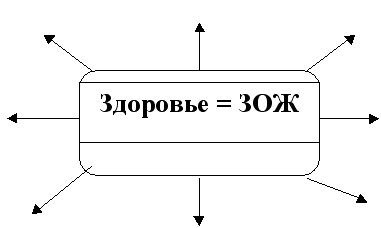 - К этим схемам мы вернёмся в конце занятия. Может быть на тот момент вам захочется что-то изменить или добавить к своим записям.Жил мудрец, который знал всё. Один человек захотел доказать, что мудрец знает не всё.Зажав в ладонях бабочку, он спросил: «Скажи мудрец, какая бабочка у меня в руках: мёртвая или живая?»А сам думает: "Скажет живая – я её умертвляю, скажет мёртвая – выпущу». Мудрец, подумав, ответил: «Всё в твоих руках».-Да, ребята, в наших руках и наше здоровье, но не все об этом помнят.-Послушайте разговор мамы с дочкой. МАМА:- Наташенька, вставай! НАТАША:- Сейчас! МАМА:- Уж день, взгляни в окно! Ведь ты задерживаешь нас, Ведь ты не спишь давно. НАТАША:- Ну, мамочка, ну, чуточку, еще одну минуточку. МАМА: - Наташа, сядь к столу. НАТАША:- Сейчас! МАМА: - Ну сколько можно ждать? Твой чай уже в четвертый раз Пришлось подогревать. НАТАША:- Ну, мамочка, ну, чуточку, еще одну минуточку. МАМА:- Наташа, спать пора! НАТАША:- Сейчас! МАМА:- Сколько раз просить? Ведь завтра утром снова не сможешь глаз открыть. НАТАША:- Ну, мамочка, ну, чуточку, еще одну минуточку.-  Скажите, что Наташа делает не так? (нарушает режим дня)- Ребята, давайте поможем Наташе, подскажем ей, что надо делать, чтобы быть всегда здоровым? (соблюдать режим дня)-Что такое режим дня?  Режим дня – это, прежде всего, рациональное распределение времени на все виды деятельности и отдыха в течение суток.-Какая цель организации режима дня?Основная цель организации режима дня – обеспечение высокой работоспособности на протяжении всего периода бодрствования.Режим дня создает оптимальные условия для укрепления здоровья и повышения работоспособности.При правильном и строго соблюдаемом режиме вырабатывается, определенный ритм деятельности всего организма.Это улучшает его функциональные возможности и позволяет наиболее эффективно выполнять различные виды работ.-От вас ребята зависит, как вы будете строить свой режим дня.– Какие пункты нужно включать в режим дня?-Посмотрите на листки, там написан уже режим дня, но перепутаны пункты.-Исправьте. Работаем в парах. -Проверяем (дети читают режим дня)                Режим дня1.Подъём.2.Зарядка, умывание, уборка постели.3.Завтрак4.Дорога в школу5.Занятия в школе6.Прогулка на свежем воздухе7.Обед, отдых, помощь по дому8.Выполнение домашнего задания9.Посещение кружков, секций10.Ужин11.Личная гигиена. Подготовка ко сну.-Сколько вы должны спать в сутки?Полноценный отдых – сон. Суточная норма сна составляет 10 часов. Сон обеспечивает отдых и высокую работоспособность человеческому организму.Полноценный сон является одним из важнейших условий высокой умственной работоспособности.Слайд (№3)ВЫВОД: соблюдать режим дня. Главные правила — разумное чередование умственных и физических нагрузок с отдыхом, рациональное питание — должны соблюдаться во всех случаях.В школьные годы надо научиться беречь время.- Сегодня мы посадим цветок здоровья.Приклеим 1 лепесток «Режим дня»-В народе говорят:«Если хочешь быть сильным – бегай, хочешь быть красивым – бегай, хочешь быть умным – бегай!»-Так ли это? Почему? -Хорошо, когда человек с детства дружит с физкультурой.Это оградит его в будущем от болезней.-В школьном возрасте вы  должны заниматься активными физическими упражнениями не менее 1,5 часов в день.Ведь занятия спортом – это один из главных факторов сохранения здоровья. Многие из вас я знаюпосещают различные спортивные кружки и секции, поэтому вы редко болеете.    Приклеим 1 лепесток «Спорт»-Когда вы еще можете много двигаться? На столах текст, дети по очереди читают.1. Утренняя зарядка обязательна, её проводят 10-12минут. Она должна быть энергичной.2.Дорога в школу – прогулка пешком, даже если это несколько остановок на транспорте.3. Гимнастика до начала занятий поможет лучше заниматься во время урока.4.Физкультминутка на уроке даёт отдохнуть голове, пальцам,спине – это всего лишь два-три упражнения и занимает 2-3минуты.5. На перемене необходимы подвижные игры и физические упражнения.6. На уроках физкультуры будьте активны, постарайтесь запомнить упражнения,некоторые из них потом включите в свою зарядку.7.Участвуйте в разных спортивных секциях,  ходите в походы, больше двигайтесь во время прогулок около дома.  Слайд(№4)-А сейчас подвигаемся и мы. ФИЗКУЛЬТМИНУТКА.ВЫВОД: движение-жизньПриклеим 2 лепесток «Движение-жизнь».Задания:-Отгадайте загадки. -Посмотрите на эти предметы. Какими из них должен пользоваться один человек, а какими может пользоваться вся семья?(зубная щетка, полотенце, носовой платок, расческа, мыло)  -Прочтите правила, которые нужно вам соблюдать (Слайд№5)1.Постоянно следи за чистотой лица, рук, шеи.2.Утром и вечером умывайся, чисти зубы.3.Всегда перед едой мой руки.4.Следи за своими волосами.  5.Содержи в порядке ногти.6.Всегда пользуйся носовым платком.7.Утром делай зарядку, проветривай комнату в течение дня.  ВЫВОД:  Чистота – друг опрятности, красоты и здоровья.Чистота и личная гигиена - неотъемлемые спутники человека на протяжение всей его жизни. Личная гигиена – это комплекс правил, выполняя которые вы сохраните своё здоровье.  Приклеим 3,4  лепесток. «Чистота» и « Личная гигиена»-На состояние здоровья человека оказывают влияние многочисленные факторы. Один из важнейших – питание. Еще в древности было известно, что правильное питание есть непременное условие долгой жизни. Современные ученые выяснили, что основными нарушениями в питании являются: избыток углеводов и жиров животного происхождения, дефицит овощей, фруктов и ягод, а также нарушение режима питания.  – Сколько раз в день вы должны питаться? (4–5 раз)– Есть надо не спеша, хорошо пережевывая пищу и не заниматься посторонними делами.– Какие продукты питания полезны для здоровья?– Какие надо исключить из рациона питания? Почему? - У вас на плакатах изображена "Пирамида здорового питания”.Работа в парах. Пирамида здорового питания.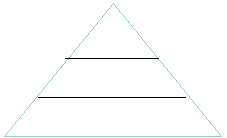 -В конвертах на карточках указаны названия продуктов питания. Вам нужно распределить их по этажам пирамиды: на 1 этаже – самые полезные для здоровья продукты, на 2-ом – те, которые нужно употреблять в меньшем количестве, а на 3-ем – продукты, употребление которых нужно ограничить, либо совсем не употреблять.Продукты питания: овсяная каша, фрукты, овощи, хлеб грубого помола, рыба, мясо, молоко, конфеты, сахар, сливочное масло,  кириешки, сыр, яйца, чипсы, колбаса, соки, кофе, мороженое, ход-дог, кока-кола.(Учащиеся приклеивают карточки на нужный этаж пирамиды. Правильность задания проверяют, читая ответы. – Какие продукты питания самые полезны для здоровья?-Какие продукты нужно употреблять в меньшем количестве?– Какие продукты надо исключить из рациона питания?  - Ребята сейчас расскажут почему надо ограничить  их употребление.1-й: Суп в стакане – это круто!Приготовлю за минуту«Кириешки» и хот – догиУплету за обе щёки!Чипсы – просто объеденьеХрущу ими с упоеньем!«Чупа – чупсы» я люблю,Наслаждаюсь ими«Кока – колу» часто пьюС друзьями я своими.2-й: Интересный экземплярчик!3-й: А ну-ка нас послушай, мальчик.4-й: Твоя любимая еда тебе вредна.1-й: Бред, ерунда.У меня ведь все прекрасноЛучше уж отстаньте, ясно?Что я ем - не ваше делоЕл, и буду есть все смело,Что моей душе угодно.Чего встали? Все свободны.2-й: До беды рукой подать,4-й: Надо нам его спасать.3-й: Постойте и не торопитесь!Терпения чуть-чуть вы наберитесь.Немного времени пройдетИ он быстро все поймет.1-й: Съел я чипсы, кока-колуСейчас допью, и пулей в школу.Ой-ей-ей, что за прикол?Мой живот меня подвел.2-й: Поскорее все сюда!Все: Ну и как тебе еда?1-й: Вдруг сильно заболел животДоесть я не успел свой бутерброд4-й: Сейчас тебе все объясним подробноНа что такая вот еда способна2-й: Употребление прохладительных энергетических напитков вызывает дефицит кальция в организме, и возникает опасность перелома костей.3-й: Если питаться гамбургерами и чипсами, может развиться витаминная недостаточность, а это причина низкой успеваемости.5-й: Чипсы и кириешки содержат большое количество жиров, специй и соли, они провоцируют тяжёлые заболевания внутренних органов, вызывают ожирение и повышают давление.1-й: А что же тогда есть?2-й: Кушай фрукты и кефир,3-й: Овощи клади в гарнир4-й: Мясо, рыбу, свежий сок5-й: Будешь ты здоров, дружок.1-й: Вместо картошки есть травуЯ ребята не смогу.Не вкусно это ведь совсемЯ такое ведь не ем!6-й: Полезная пища может быть вкуснойЕсли ее приготовить искусно.Все: А для этого всегдаПридут на помощь повара.1-й: Убедили вы меняПитаться правильно начну и я. -Запомните, пожалуйста, принципы рационального питания! ВЫВОД: Когда мы посещаем школьную столовую, то в меню включены все полезные продукты.Приклеим 5 лепесток  «Полезное питание» -Посмотрите на схемы. может вы что-то дополните.Рефлексия «Всё в твоих руках»На столе у вас зеленый конверт. В нем лепестки цветка здоровья. Возьмите тот лепесток, который вы считаете самым главным. Положите его на ладошку. Смотрите, все в ваших руках, только об этом надо всегда помнить.Заключение. - Продолжительность жизни измеряется годами, а её качество – здоровьем. Быть здоровым – желание любого человека. Это желание исполнится, если человек будет соблюдать все правила, о которых мы рассказали. Желаю вам счастья, отличных отметок, и крепкого здоровья, бодрости и хорошего настроения. Будет здоровье и всё в жизни сложится просто замечательно.